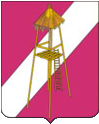 СОВЕТ СЕРГИЕВСКОГО СЕЛЬСКОГО ПОСЕЛЕНИЯКОРЕНОВСКОГО РАЙОНАПРОЕКТ  Р Е Ш Е Н И Я________ 2022 года                                                                                                          № ___ст. СергиевскаяО внесении изменений  в решение  Совета Сергиевского сельского поселения Кореновского района от 21 декабря 2021 года №110 «О бюджете Сергиевского сельского поселения Кореновского района на 2022 год»Совет  Сергиевского  сельского  поселения  Кореновского  района  р е ш и л:1.Внести в решение сессии Совета Сергиевского сельского поселения Кореновского района от 21 декабря 2021 года № 110  «О бюджете Сергиевского сельского поселения Кореновского района на 2022 год» (с изменениями от 10.02.2022года №120, от 15.03.2022 года №128, от 25.05.2022 года №137) следующие изменения:           1.1.В пункте 1:            в подпункте 1 слова  «в сумме 22700,0 тыс. рублей» заменить словами «23120,7 тыс. рублей»;            в подпункте 2 слова  «в сумме 23253,5 тыс. рублей» заменить словами «23674,2 тыс. рублей»;             1.2.  Приложение № 1 «Объем поступлений доходов бюджета Сергиевского сельского поселения Кореновского района на 2022 год» с целью увеличения общей суммы доходов бюджета на 420,7 тыс.рублей, изложить в новой редакции (приложение № 1);              1.3. Приложение № 2 «Объем межбюджетных трансфертов, получаемых из других бюджетов в 2022 году» с целью увеличения общей суммы доходов бюджета на 13,8 тыс.рублей, изложить в новой редакции (приложение № 2);           1.4. Приложение № 3 «Распределение  расходов местного бюджета   по разделам и подразделам классификации расходов бюджетов на 2022 год» с целью увеличения общего объема расходов на 420,7 тыс.рублей, изложить в новой редакции ( приложение № 3);          1.5. Приложение № 4 «Перечень целевых программ, предусмотренныхк финансированию из местного бюджета в 2022году», с целью уменьшения общего объема расходов на 831,7 тыс.рублей, изложить в новой редакции ( приложение №4);         1.6. Приложение № 5 «Распределение бюджетных ассигнований по целевым статьям (муниципальным программам и внепрограммным направлениям год» с целью увеличения общего объема расходов на 420,7 тыс.рублей, изложить в новой редакции ( приложение №5); деятельности), группам видов расходов классификации расходов бюджета на 2022        1.7. Приложение № 6 «Ведомственная структура расходов бюджета Сергиевского сельского поселения Кореновского района на 2022 год.», с целью увеличения общего объема расходов на 420,7 тыс.рублей, изложить в новой редакции ( приложение №6);         1.8. Приложением № 12 «Источники внутреннего финансирования дефицита бюджета поселения на 2022 год», с целью уточнения источников внутреннего финансирования дефицита бюджета, изложить в новой редакции (приложение №7).         2. Опубликовать данное решение в средствах массовой информации.                  3. Настоящее решение вступает в силу со дня его опубликования. Глава Сергиевского  сельского поселенияКореновского района		                          	                            А.П.Мозговой                                                                                ПРОЕКТ ПРИЛОЖЕНИЕ № 1                                                                                                                              к   решению СоветаСергиевского сельского поселенияКореновского района                                                                         _______ 2022 года                  № ___                                                                                                                                                                                                                                                                                                                                                                                                                                                                                                                                                                                                                                                                                                                                                                                                                                                                                                                                                                                                                                                                                                                                                                                                                                                                                                                                                                                                                                                                                                                                                                                                                                                                                                                                                                                                                                                                                                                                                                                                                                                                                                                                                                                                                                                                                                                                                                                                 ПРИЛОЖЕНИЕ № 1УТВЕРЖДЕНрешением СоветаСергиевского сельского поселенияКореновского районаОт 21 декабря 2021 года    №110                   Объем поступлений доходов бюджета Сергиевского сельского поселения Кореновского района на 2022 годНачальник финансового отделаСергиевского сельского поселенияКореновского района                                                                          И.Г. Гацко                                                                           ПРОЕКТ  ПРИЛОЖЕНИЕ № 2                                                                                                                                                                                                                    к   решению Совета                                                                         Сергиевского сельского поселения                                                                                   Кореновского района                                                                              _______ 2022года       № ____                                                                                            ПРИЛОЖЕНИЕ № 2                                                                                                                                                                                                                                                                                                                                                                                                                                                                                                                                                                                                                                                                                                                                                                                                                                                                                                                                                                                                                                                                                                                                                                                                                                                                                                                                                                                                                                                                                                                                                                                                                                                                                                                                                                                                                                                                                                                                                                                                                                                                                                                                                                                                                                                                                                                                                                                                                                                                                                                 УТВЕРЖДЕНО                                                                                решением СоветаСергиевского сельского поселения                                                                                     Кореновского района21 декабря 2021г.   №110Начальник финансового отделаСергиевского сельского поселенияКореновского района                                                                          И.Г. Гацко                                                                               ПРОЕКТ ПРИЛОЖЕНИЕ № 3                                                                                                                                     к   решению СоветаСергиевского сельского поселенияКореновского района                                                                                 _______ 2022года    № _____                                                                                       ПРИЛОЖЕНИЕ № 1УТВЕРЖДЕНОрешением СоветаСергиевского сельского поселенияКореновского районаОт 21 декабря 2021года   №110Распределение                                                                                                                     расходов местного бюджетапо разделам и подразделам классификациирасходов бюджетов на 2022год(тыс. рублей)Начальник финансового отделаСергиевского сельского поселенияКореновского района                                                                          И.Г. Гацко                                                                             ПРОЕКТ  ПРИЛОЖЕНИЕ № 4                                                                                                                                     к   решению СоветаСергиевского сельского поселенияКореновского района                                                                              __________2022г.           № ____ПРИЛОЖЕНИЕ № 4УТВЕРЖДЕНрешением СоветаСергиевского сельского поселенияКореновского районаОт 21 декабря  2021 года       №110ПЕРЕЧЕНЬцелевых программ, предусмотренныхк финансированию из местного бюджета в 2022 году                                                                                           тыс.рублейНачальник финансового отделаСергиевского сельского поселенияКореновского района                                                                          И.Г. Гацко                                                                            ПРОЕКТ  ПРИЛОЖЕНИЕ № 5                                                                                                                                    к   решению СоветаСергиевского сельского поселенияКореновского района                                                                           ________  2022 года      № ____                                                                                                               ПРИЛОЖЕНИЕ № 5              к   решению СоветаСергиевского сельского поселенияКореновского района                                                                         От 21 декабря 2021года      №110Распределение бюджетных ассигнованийпо целевым статьям (муниципальным программам и непрограммным направлениям деятельности), группам видов расходов классификации расходов бюджета на 2022 годНачальник финансового отделаСергиевского сельского поселенияКореновского района                                                                          И.Г. Гацко                                                                           ПРОЕКТ  ПРИЛОЖЕНИЕ № 6                                                                                                                               к   решению СоветаСергиевского сельского поселенияКореновского района                                                                          _________2022 года       № ___            ПРИЛОЖЕНИЕ № 6УТВЕРЖДЕНАрешением СоветаСергиевского сельского поселенияКореновского районаОт 21 декабря 2021года   №110   ВЕДОМСТВЕННАЯструктура расходов бюджета Сергиевского сельского поселенияКореновского района на 2022 год.                                                                                 (тыс. рублей)Начальник финансового отделаСергиевского сельского поселенияКореновского района                                                                          И.Г. Гацко                                                                               ПРОЕКТ ПРИЛОЖЕНИЕ № 7                                                                                                                                   к   решению СоветаСергиевского сельского поселенияКореновского района                                                                                 _______  2022года   № ___ПРИЛОЖЕНИЕ № 12                                                                           к  решению Совета Сергиевскогосельского поселенияКореновского районаОт 21 декабря 2021года     №110	    	 Источники внутреннего финансирования дефицитабюджета поселения на 2022 год							(тыс. рублей)Начальник финансового отделаСергиевского сельского поселенияКореновского района                                                                          И.Г. ГацкоКодНаименование групп, подгрупп, статей, подстатей, элементов, программ (подпрограмм),  кодов экономической классификации доходовДоходы, тыс. руб.1 00 00000 00 0000 000              ДОХОДЫ13964,81 01 02000 01 0000 110, 1 01 02010 01 0000 1101 01 02021 01 0000 110,1 01 02022 01 0000 110, 1 01 02030 01 0000 110, 1 01 02040 01 0000 110,1 01 02050 01 0000 110Налог на доходы физических лиц4200,01 03 02231 01 0000 1101 03 02241 01 0000 1101 03 02251 01 0000 1101 03 0226101 0000  110Доходы от уплаты акцизов на автомобильный бензин, подлежащие распределению между бюджетами субъектов Российской Федерации и местными бюджетами с учетом установленных дифференцированных нормативов отчислений в местные бюджеты 3127,91 05 03010 01 0000 110Единый сельскохозяйственный налог850,01 06 01030 10 0000 110Налог на имущество физических лиц, взимаемый по ставкам, применяемым к объектам налогообложения, расположенным в границах поселений1500,01 06 06043 10 0000 110,1 06 06033 10 0000 110,1 09 04050 10 0000 110Земельный налог2300,01500,01 08 04020 01 1000 110Государственная пошлина на совершение нотариальных действий должностными лицами органов местного самоуправления, уполномоченными в соответствии с законодательными актами РФ на совершение нотариальных действий5,01 11 05025 10 0000 120Доходы получаемые в виде арендной платы, а также средства от продажи права на заключение договоров аренды за земли, находящиеся в собственности сельских поселений (за исключением земельных участков муниципальных бюджетных и автономных учреждений)01 11 05035 10 0000 120Доходы от сдачи в аренду имущества, находящегося в оперативном управлении  органов управления поселений  и созданных ими учреждений (за исключением имущества  муниципальных автономных учреждений)    75,01 13 02995 10 0000 130 Прочие доходы от компенсации затрат бюджетов сельских поселений406,9 1 16 02020 02 0000 140 Денежные взыскания (штрафы), установленные законами субъектов Российской Федерации за несоблюдение муниципальных правовых актов, зачисляемые в бюджеты поселений.02 00 00000 00 0000 000БЕЗВОЗМЕЗДНЫЕ ПОСТУПЛЕНИЯ9155,92 02 00000 00 0000 000Безвозмездные поступления от других бюджетов бюджетной системы Российской Федерации9155,92 02 15001 10 0000 150Дотации бюджетам сельских поселений на выравнивание бюджетной обеспеченности из бюджета субъекта Российской Федерации 1817,52 02 15002 10 0000 150Дотации бюджетам сельских поселений на поддержку мер по обеспечению сбалансированности бюджетов02 02 16001 10 0000 150Дотации бюджетам сельских поселений на выравнивание бюджетной обеспеченности из бюджетов муниципальных районов132,62 02 19999 10 0000 150Прочие дотации бюджетам сельских поселений02 02 25519 10 0000 150Субсидии бюджетам сельских поселений на поддержку отрасли культуры256,42 02 29999 00 0000 150Прочие субсидии6685,82 02 29999 10 0000 150Прочие субсидии бюджетам сельских поселений6685,82 02 49999 00 0000 150Прочие межбюджетные трансферты02 02 49999 10 0000 150Прочие межбюджетные трансферты, передаваемые бюджетам сельских поселений02 02 30000 00 0000 150Субвенции бюджетам бюджетной системы Российской  Федерации263,62 02 30024 10 0000 150Субвенции бюджетам сельских поселений на выполнение передаваемых полномочий субъектов Российской Федерации3,82 02 35118 10 0000 150Субвенции бюджетам сельских поселений на осуществление первичного воинского учета органами местного самоуправления поселений, муниципальных и городских округов.259,82 07 05030 10 0000 150Прочие безвозмездные поступления в бюджеты сельских поселений02 18 60010 10 0000 150Доходы бюджетов сельских поселений от возврата остатков субсидий, субвенций и иных межбюджетных трансфертов имеющих целевое назначение, прошлых лет из бюджетов муниципальных районов02 19 60010 10 0000 150Возврат остатков субсидий, субвенций и иных межбюджетных трансфертов, имеющих целевое назначение, прошлых  лет из бюджетов сельских поселенийВсего доходов23120,7Объем межбюджетных трансфертов, получаемых из других бюджетовв 2022 годуОбъем межбюджетных трансфертов, получаемых из других бюджетовв 2022 годуОбъем межбюджетных трансфертов, получаемых из других бюджетовв 2022 годуКодНаименование  доходасумма, тыс. руб.2 02 00000 00 0000 000Безвозмездные поступления от других бюджетов бюджетной системы Российской Федерации9155,92 02 15000 00 0000 150Дотации бюджетам субъектов Российской Федерации и муниципальных образований02 02 15001 00 0000 150Дотации на выравнивание бюджетной обеспеченности02 02 15001 10 0000 150Дотации бюджетам поселений на выравнивание бюджетной обеспеченности из бюджетов субъектов Российской Федерации1817,52 02 16001 10 0000 150Дотации бюджетам сельских поселений на выравнивание бюджетной обеспеченности из бюджетов муниципальных районов132,62 02 15002 10 0000 1502 02 25519 10 0000 1502 02 29999 10 0000 150Дотации бюджетам поселений на поддержку мер по обеспечению сбалансированности бюджетовСубсидии бюджетам сельских поселений на поддержку отрасли культурыПрочие субсидии бюджетам сельских поселений               0        256,4      6685,8 2 02 30000 00 0000 150Субвенции бюджетам субъектов Российской Федерации и муниципальных образований 263,62 02 30024 00 0000 1502 02 30024 10 0000 1502 02 35118 10 0000 150Субвенции местным бюджетам на выполнение передаваемых полномочий субъектов Российской ФедерацииСубвенции бюджетам сельских поселений на выполнение передаваемых полномочий субъектов Российской ФедерацииСубвенции бюджетам сельских поселений на осуществление первичного воинского учета органами местного самоуправления поселений, муниципальных и городских округов.3,83,8       259,82 02 35118 10 0000 150Субвенции бюджетам сельских поселений на осуществление первичного воинского учета органами местного самоуправления поселений, муниципальных и городских округов.     259,8№ п/пНаименованиеРЗ ПРСуммаВсего расходов23674,2в том числе:1.Общегосударственные вопросы016056,5Функционирование высшего должностного лица субъекта Российской Федерации и муниципального образования0102730,4Функционирование Правительства Российской Федерации, высших исполнительных органов государственной  власти субъектов Российской Федерации, местных администраций.01044270,8Обеспечение деятельности финансовых, налоговых и таможенных органов и органов финансового (финансово-бюджетного) надзора010671,5Обеспечение проведения выборов и референдумов0107270,0Резервные фонды011110,0Другие общегосударственные вопросы0113703,82.Национальная оборона02259,8Мобилизационная и вневойсковая подготовка0203259,83.Национальная безопасность и правоохранительная деятельность03254,6Защита населения и территории от чрезвычайных ситуаций природного и техногенного характера, пожарная безопасность0310249,6Другие вопросы в области национальной безопасности и правоохранительной деятельности03145,04.Национальная экономика043332,9Дорожное хозяйство04093147,9Связь и информатика0410170,0Другие вопросы в области национальной экономики 041215,05.Жилищно-коммунальное хозяйство058912,2Коммунальное хозяйство05027740,5Благоустройство05031171,76.Образование0720,0Молодежная  политика 070720,07.Культура, кинематография 084637,8Культура08014637,88.Физическая культура и спорт11200,0Массовый  спорт1102200,09.Обслуживание государственного и муниципального долга130,4Обслуживание государственного внутреннего и муниципального долга13010,4Кодцелевой статьиНаименование целевых программСумма01 100 00000Ведомственная целевая программа «Обеспечение работы территориального общественного самоуправления на территории Сергиевского сельского поселения Кореновского района на 2022 год»45,002 100 00000Ведомственная целевая программа «Безопасность дорожного движения на территории Сергиевского сельского поселения Кореновского района на 2022 год20,003 100 00000Ведомственная целевая программа «Информатизация Сергиевского сельского поселения Кореновского района на 2022 год»170,004 100 00000Ведомственная целевая  программа  «Поддержка малого и среднего предпринимательства в Сергиевском сельском поселении Кореновского района на 2022год»5,005 100 00000Ведомственная целевая программа «Противодействие коррупции в Сергиевском сельском поселении Кореновского района на 2022год»5,006 100 00000Ведомственная целевая программа «Развитие муниципальной службы в Сергиевском сельском поселении Кореновского района на 2022год»40,007 100 00000Ведомственная целевая программа «Охрана окружающей среды в Сергиевском сельском поселении Кореновского района»200,013 101 S0330Ведомственная целевая программа «Капитальный ремонт системы водоснабжения в Сергиевском сельском поселении Кореновского района на 2022 год»7127,609 1A2 55190Ведомственная целевая программа «Развитие сферы культуры в Сергиевском сельском поселении Кореновского района на 2022 год»305,2Всего:Всего:7917,8№ п\пНаименованиеЦСРВРСуммаВсего23674,21.Ведомственная целевая программа «Обеспечение работы территориального общественного самоуправления на территории Сергиевского сельского поселения Кореновского района на 2022 год»01 100 0000045,0 Социальное обеспечение и иные выплаты населению01 100 0000030045,02.Ведомственная целевая программа «Информатизация Сергиевского сельского поселения Кореновского района на 2022 год»03 100 00000170,0Закупка товаров, работ и услуг для обеспечения государственных (муниципальных) нужд03 100 00000200170,03.Ведомственная целевая  программа  «Поддержка малого и среднего предпринимательства в Сергиевском сельском поселении Кореновского района на 2022год»04 100 000005,0Закупка товаров, работ и услуг для обеспечения государственных (муниципальных) нужд04 100 000002005,04.Ведомственная целевая программа «Противодействие коррупции в Сергиевском сельском поселении Кореновского района на 2022 год»05 100 000005,0Закупка товаров, работ и услуг для обеспечения государственных (муниципальных) нужд05 100 000002005,05.Ведомственная целевая программа «Безопасность дорожного движения на территории Сергиевского сельского поселения Кореновского района на 2022 год»02 100 0000020,0Закупка товаров, работ и услуг для обеспечения государственных (муниципальных) нужд02 100 0000020020,06.Ведомственная целевая программа «Развитие муниципальной службы в Сергиевском сельском поселении Кореновского района на 2022 год»07 100 0000040,0Закупка товаров, работ и услуг для обеспечения государственных (муниципальных) нужд07 100 0000020040,07.Ведомственная целевая программа «Охрана окружающей среды в Сергиевском сельском поселении Кореновского района»08 100 00000200,0Закупка товаров, работ и услуг для обеспечения государственных (муниципальных) нужд08 100 00000 200200,08.Ведомственная целевая программа «Капитальный ремонт системы водоснабжения в Сергиевском сельском поселении Кореновского района на 2022 год»13 101 S03307127,6Закупка товаров, работ и услуг для обеспечения государственных (муниципальных) нужд13 101 S03302007127,6Ведомственная целевая программа «Развитие сферы культуры в Сергиевском сельском поселении Кореновского района на 2022 год»09 1A2 55190305,2Предоставление субсидий бюджетным, автономным учреждениям и иным некоммерческим организациям09 1A2 55190600305,2Итого по программам7917,88.Глава муниципального образования51 200 00010730,4Расходы на выплату персоналу в целях обеспечения выполнения функций государственными (муниципальными) органами, казенными учреждениями, органами управления государственными внебюджетными фондами51 200 00010100730,49.Обеспечение функционирования администрации Сергиевского сельского поселения Кореновского района52 200 000104204,0Расходы на выплату персоналу в целях обеспечения выполнения функций государственными (муниципальными) органами, казенными учреждениями, органами управления государственными внебюджетными фондами52 200 000101003911,1Закупка товаров, работ и услуг в сфере информационно-коммуникационных  технологий52 200 00010200234,4Иные бюджетные ассигнования52 200 0001080058,510.Внутренний муниципальный финансовый контроль МО Кореновский район.53 200  0003063,0Межбюджетные трансферты53 200  0003050063,011.Осуществление отдельных государственных полномочий по созданию и организации деятельности административных комиссий52 200 601903,8Закупка товаров, работ и услуг для обеспечения государственных (муниципальных) нужд52 200 601902003,812.Обеспечение выборов главы администрации Сергиевского сельского поселения85 100 00190270,0Закупка товаров, работ и услуг для обеспечения государственных (муниципальных) нужд85 100 00190200270,013.Обеспечение деятельности контрольно-счетной палаты муниципального образования Кореновский район57 200 0001071,5Межбюджетные трансферты57 200 0001050071,514.Расходы резервного фонда администрации Сергиевского сельского поселения Кореновского района52 300 0010010,0Иные бюджетные ассигнования52 300 0010080010,015.Мероприятия по информационному обслуживанию деятельности Совета Сергиевского сельского поселения Кореновского района52 400 00220100,0Закупка товаров, работ и услуг для обеспечения государственных (муниципальных) нужд52 400 00220200100,016.Выполнение других обязательств государства (местных администраций)52 400 00300462,6Закупка товаров, работ и услуг для обеспечения государственных (муниципальных) нужд52 400 00300200462,617.Обеспечение деятельности уполномоченного органа на определение поставщиков (подрядчиков, исполнителей) для отдельных муниципальных заказчиков, действующих от имени сельских поселений Кореновского района 57 300 0000051,2Межбюджетные трансферты57 300 0010050051,218.Осуществление первичного воинского учета на территориях, где отсутствуют военные комиссариаты55 500 51180259,8Расходы на выплату персоналу в целях обеспечения выполнения функций государственными (муниципальными) органами, казенными учреждениями, органами управления государственными внебюджетными фондами55 500 51180100259,819.Предупреждение и ликвидация последствий чрезвычайных ситуаций и стихийных бедствий53 90000 180249,6Закупка товаров, работ и услуг для обеспечения государственных (муниципальных) нужд53 90000 180200249,620.Мероприятия по созданию условий для деятельности добровольных формирований населения по охране общественного порядка54 200 002005,0Закупка товаров, работ и услуг для обеспечения государственных (муниципальных) нужд54 200 002002005,021.Капитальный ремонт и ремонт автомобильных дорог общего пользования местного значения54 900 000003127,9Закупка товаров, работ и услуг для обеспечения государственных (муниципальных) нужд54 900 000002003127,922.Мероприятия по землеустройству и землепользованию54 300 0030010,0Закупка товаров, работ и услуг для обеспечения государственных (муниципальных) нужд54 300 0030020010,023.Прочие мероприятия по водоснабжению населения56 200 00020612,9Закупка товаров, работ и услуг для обеспечения государственных (муниципальных) нужд56 200 00020200612,924.Уличное освещение56 100 00010350,0Прочая закупка товаров, работ и услуг для обеспечения государственных (муниципальных) нужд56 100 00010200350,025.Озеленение56 300 0003054,0Закупка товаров, работ и услуг для обеспечения государственных (муниципальных) нужд56 300 0003020054,026.Прочие мероприятия по благоустройству городских округов и поселений56 500 00050567,7Закупка товаров, работ и услуг для обеспечения государственных (муниципальных) нужд56 500 00050200567,727.Проведение мероприятий для детей и молодежи57 400 0010020,0Закупка товаров, работ и услуг для обеспечения государственных (муниципальных) нужд57 400 0010020020,028.Учреждения культуры и мероприятия в сфере культуры и кинематографии81 200 000202966,0Предоставление субсидий бюджетным, автономным учреждениям и иным некоммерческим организациям81 200 000206002966,029.Библиотеки82 200 000201000,0Предоставление субсидий бюджетным, автономным учреждениям и иным некоммерческим организациям82 200 000206001000,030.Мероприятия по строительству многофункционального культурно-досугового центра на 222 посадочных места в ст.Сергиевской81 300 00030 361,5Закупка товаров, работ и услуг для обеспечения государственных (муниципальных) нужд81 300 00030244361,531.Мероприятия по содержанию и ремонту памятников Сергиевского сельского поселения82 300 003005,1Закупка товаров, работ и услуг для обеспечения государственных (муниципальных) нужд82 300 003005,132.Мероприятия в области физической культуры и спорта61 200 00020200,0Расходы на выплату персоналу в целях обеспечения выполнения функций государственными (муниципальными) органами, казенными учреждениями, органами управления государственными внебюджетными фондами61 200 0002010050,0Закупка товаров, работ и услуг для обеспечения государственных (муниципальных) нужд61 200 00020200150,033.Процентные платежи по муниципальному долгу муниципального образования59 000 000500,4Обслуживание муниципального долга59 000 000507000,4№ п/пНаименованиеРЗПРЦСРВРСумма на годВСЕГО23253,51В том числеАдминистрация Сергиевского сельского поселения, Кореновского района99223253,5Общегосударственные вопросы992016056,5Функционирование высшего должностного лица субъекта Российской Федерации и муниципального образования9920102730,4Обеспечение деятельности высшего органа исполнительной власти муниципального образования992010251 000 00000730,4Высшее должностное лицо субъекта Российской Федерации (глава муниципального  образования)992010251 200 00010730,4Расходы на выплату персоналу в целях обеспечения выполнения функций государственными (муниципальными) органами, казенными учреждениями, органами управления государственными внебюджетными фондами992010251 200 00010100730,4Функционирование Правительства Российской Федерации, высших исполнительных органов государственной  власти субъектов Российской Федерации, местных администраций.99201044270,8Обеспечение деятельности  администрации поселения 992010452 000 000004207,8Обеспечение функционирования администрации поселения992010452 200 000004204,0Расходы на выплату персоналу в целях обеспечения выполнения функций государственными (муниципальными) органами, казенными учреждениями, органами управления государственными внебюджетными фондами992010452 200 000101003911,1Закупка товаров, работ и услуг для обеспечения государственных (муниципальных) нужд992010452 200 00010200234,4Иные бюджетные ассигнования992010452 200 0001080058,5Административные комиссии 992010452 200 600003,8Создание и организация деятельности административных комиссий992010452 200 601903,8Закупка товаров, работ и услуг для обеспечения государственных (муниципальных) нужд992010452 200 601902003,8Внутренний муниципальный финансовый контроль МО Кореновский район992 010453 200 0003063,0Межбюджетные трансферты992010453 200 0003050063,0Обеспечение деятельности финансовых, налоговых и таможенных органов и органов финансового (финансово-бюджетного) надзора992010657 000 0000071,5Контрольно-ревизионное управление992010657 200 0001071,5Межбюджетные трансферты992010657 200 0001050071,5Проведение выборов и референдумов9920107270,0Обеспечение выборов главы администрации Сергиевского сельского поселения992010785 100 00190270,0Закупка товаров, работ и услуг для обеспечения государственных (муниципальных) нужд992010785 100 00190800270,0Резервный фонд992011110,0Финансовое обеспечение непредвиденных расходов992011152 300 0000010,0Резервный фонд администрации поселения992011152 300 0010010,0Иные бюджетные ассигнования992011152 300 0010080010,0Другие общегосударственные      вопросы9920113703,8Реализация государственных функций, связанных с общегосударственным управлением992011352 400  00000562,6Мероприятия по информационному обслуживанию деятельности Совета Сергиевского сельского поселения Кореновского района992011352 400 00220100,0Закупка товаров, работ и услуг для обеспечения государственных (муниципальных) нужд992011352 400 00220200100,0Выполнение других обязательств государства (местных администраций)992011352 400 00300462,6Закупка товаров, работ и услуг для обеспечения государственных (муниципальных) нужд992011352 400 00300200462,6Ведомственная целевая программа «Обеспечение работы территориального общественного самоуправления на территории Сергиевского сельского поселения Кореновского района на 2022 год»992011301 100 0000045,0Социальное обеспечение и иные выплаты населению992011301 100 0000030045,0Ведомственная целевая программа «Противодействие коррупции в Сергиевском сельском поселении Кореновского района на 2022год»992011305 100 000005,0Закупка товаров, работ и услуг для обеспечения государственных (муниципальных) нужд992011305 100 000002005,0Ведомственная целевая программа «Развитие муниципальной службы в Сергиевском сельском поселении Кореновского района на 2022 год»992011306 100 0000040,0Закупка товаров, работ и услуг для обеспечения государственных (муниципальных) нужд992011306 100 0000020040,0Обеспечение деятельности уполномоченного органа на определение поставщиков (подрядчиков, исполнителей) для отдельных муниципальных заказчиков, действующих от имени сельских поселений Кореновского района992011357 300 0010051,2Межбюджетные трансферты992011357 300 00100 50051,2Национальная оборона99202259,8Мобилизационная и вневойсковая подготовка9920203259,8Руководство и управление в сфере установленных функций992020355 000 51180259,8Осуществление первичного воинского учета на территориях, где отсутствуют военные комиссариаты992020355 500 51180259,8Расходы на выплату персоналу в целях обеспечения выполнения функций государственными (муниципальными) органами, казенными учреждениями, органами управления государственными внебюджетными фондами992020355 500 51180100259,8Национальная безопасность и правоохранительная деятельность99203254,6Защита населения и территории от чрезвычайных ситуаций природного и техногенного характера ,пожарная безопасность.9920310249,6Мероприятия по предупреждению и ликвидации последствий чрезвычайных ситуаций и стихийных бедствий, пожарной безопасности.992031053 900 00000249,6Предупреждение и ликвидация последствий чрезвычайных ситуаций и стихийных бедствий, пожарной безопасности.992031053 90000 180249,6Закупка товаров, работ и услуг для обеспечения государственных (муниципальных) нужд992031053 90000 180 200249,6Другие вопросы в области национальной безопасности и правоохранительной деятельности99203145,0Мероприятия по созданию условий для деятельности добровольных формирований населения по охране общественного порядка992031454 20000 2005,0Закупка товаров, работ и услуг для обеспечения государственных (муниципальных) нужд992031454 20000 2002005,0Национальная экономика992043332,9Дорожное  хозяйство99204093147,9Капитальный ремонт и ремонт автомобильных дорог общего пользования местного значения992040954 900 00000 3127,9Закупка товаров, работ и услуг для обеспечения государственных (муниципальных) нужд992040954 900 000002003127,9Ведомственная целевая программа «Безопасность дорожного движения на территории Сергиевского сельского поселения Кореновского района на 2022год992040902 100 0000020,0Закупка товаров, работ и услуг для обеспечения государственных (муниципальных) нужд992040902 100 0000020020,0Связь и информатика9920410170,0Ведомственная целевая программа «Информатизация Сергиевского сельского поселения Кореновского района на 2022 год»992041003 100 00000170,0Закупка товаров, работ и услуг для обеспечения государственных (муниципальных) нужд992041003 100 00000200170,0Другие вопросы в области национальной экономики992041215,0Ведомственная целевая  программа  «Поддержка малого и среднего предпринимательства в Сергиевском сельском поселении Кореновского района на 2022год»992041204 100 000005,0Закупка товаров, работ и услуг для обеспечения государственных (муниципальных) нужд992041204 100 000002005,0Мероприятия по землеустройству и землепользованию992041254 300 0030010,0Закупка товаров, работ и услуг для обеспечения государственных (муниципальных) нужд992041254 300 0030020010,0Жилищно-коммунальное хозяйство99205008912,2Коммунальное хозяйство99205027740,5Прочие мероприятия по водоснабжению населения992050256 200 00020612,9Закупка товаров, работ и услуг для обеспечения государственных (муниципальных) нужд992050256 200 00020612,9Ведомственная целевая программа «Капитальный ремонт системы водоснабжения в Сергиевском сельском поселении Кореновского района на 2022 год»992050213 101 S03307127,6Закупка товаров, работ и услуг для обеспечения государственных (муниципальных) нужд992050213 101 S03302007127,6Благоустройство99205031171,7Уличное освещение992050356 100 00010350,0Закупка товаров, работ и услуг для обеспечения государственных (муниципальных) нужд992050356 100 00010200350,0Озеленение992050356 300 0003054.0Закупка товаров, работ и услуг для обеспечения государственных (муниципальных) нужд992050356 300 0003020054.0Ведомственная целевая программа «Охрана окружающей среды в Сергиевском сельском поселении Кореновского района»992050307 100 00000200,0Закупка товаров, работ и услуг для обеспечения государственных (муниципальных) нужд992050307 100 00000200200,00Прочие мероприятия по благоустройству городских округов и поселений992050356 500 00050567,7Закупка товаров, работ и услуг для обеспечения государственных (муниципальных) нужд992050356 500 00050200567,7Образование9920720,0Молодежная политика 992070720,0Проведение мероприятий для детей и молодежи992070757 400 0010020,0Закупка товаров, работ и услуг для обеспечения государственных (муниципальных) нужд992070757 400 0010020020,0Культура, кинематография 992084637,8Культура99208014637,8Учреждения культуры и мероприятия в сфере культуры и кинематографии992080181 000 000002966,0Обеспечение деятельности подведомственных учреждений992080181 200 000002966,0Предоставление субсидий бюджетным, автономным учреждениям и иным некоммерческим организациям992080181 200 000206002966,0Ведомственная целевая программа «Развитие сферы культуры в Сергиевском сельском поселении Кореновского района на 2022 год»992080109 1A2 55190305,2Предоставление субсидий бюджетным, автономным учреждениям и иным некоммерческим организациям992080109 1A2 55190600305,2Библиотеки992080182 000 000001000,0Обеспечение деятельности подведомственных учреждений992080182 200 000001000,0Предоставление субсидий бюджетным, автономным учреждениям и иным некоммерческим организациям992080182 200 000206001000,0Мероприятия по строительству многофункционального культурно-досугового центра на 222 посадочных места в ст.Сергиевской992080181 300 00030361,5Закупка товаров, работ и услуг для обеспечения государственных (муниципальных) нужд992080181 300 00030200361,5Мероприятия по содержанию и ремонту памятников Сергиевского сельского поселения992080182 300 003005,1Закупка товаров, работ и услуг для обеспечения государственных (муниципальных) нужд992080182 300 003002005,1Физическая культура и спорт99211200,0Массовый спорт9921102200,0Мероприятия в области физической культуры и спорта992110261 200 00020200,0Расходы на выплату персоналу в целях обеспечения выполнения функций государственными (муниципальными) органами, казенными учреждениями, органами управления государственными внебюджетными фондами992110261 200 0002010050,0Закупка товаров, работ и услуг для обеспечения государственных (муниципальных) нужд992110261 200 00020200150,0Обслуживание государственного и муниципального долга992130,4Обслуживание государственного внутреннего и муниципального долга99213010,4Процентные платежи по муниципальному долгу муниципального образования992130159 000 000500,4Обслуживание муниципального долга992130159 000 000507000,4Код Бюджетной классификации                              Наименование сумма000 01 00 00 00 00 0000 000000 01 03 00 00 00 0000 000000 01 03 01 00 00 0000 700000 01 03 01 00 10 0000 710000 01 03 01 00 00 0000 800000 01 03 01 00 10 0000 810Источники внутреннего финансирования дефицита бюджета, всего           553,5000 01 00 00 00 00 0000 000000 01 03 00 00 00 0000 000000 01 03 01 00 00 0000 700000 01 03 01 00 10 0000 710000 01 03 01 00 00 0000 800000 01 03 01 00 10 0000 810в том числе:Бюджетные кредиты от других бюджетов бюджетной системы Российской ФедерацииПолучение бюджетных кредитов от других бюджетов бюджетной системы Российской Федерации в валюте Российской ФедерацииПолучение кредитов от других бюджетов бюджетной системы Российской Федерации бюджетами сельских поселений в валюте Российской ФедерацииПогашение бюджетных кредитов, полученных от других бюджетов бюджетной системы Российской Федерации в валюте Российской ФедерацииПогашение бюджетами сельских поселений кредитов  от других бюджетов бюджетной системы Российской Федерации в валюте Российской Федерации      -334,0        0,0         0,0              -334,0            -334,0000 01 05 00 00 00 0000 000Изменение остатков средств на счетах по учету средств бюджета          887,5   000 01 05 00 00 00 0000 500Увеличение остатков средств        
бюджетов                           -23120,7000 01 05 02 00 00 0000 500Увеличение прочих остатков средств бюджетов                           -23120,7000 01 05 02 01 00 0000 510Увеличение прочих остатков денежных средств бюджетов                   -23120,7992 01 05 02 01 10 0000 510Увеличение прочих остатков денежных средств бюджета поселения          -23120,7000 01 05 00 00 00 0000 600Уменьшение остатков средств        
бюджетов                                       24008,2000 01 05 02 00 00 0000 600Уменьшение прочих остатков средств бюджетов                           24008,2000 01 05 02 01 00 0000 610Уменьшение прочих остатков денежных  средств бюджетов                   24008,2992 01 05 02 01 10 0000 610Уменьшение прочих остатков денежных средств бюджета поселения          24008,2